ΘΕΜΑ: Ένταξη/ της Πράξης « …………………… » με Κωδικό ΟΠΣ ….. στο Επιχειρησιακό Πρόγραμμα «ΑΛΙΕΙΑΣ ΚΑΙ ΘΑΛΑΣΣΑΣ 2014-2020»ΑΠΟΦΑΣΗ Ο Γενικός Γραμματέας Αγροτικής Πολιτικής και Διαχείρισης Κοινοτικών Πόρων Έχοντας υπόψη:Το Ν. 4314/2014 για τη διαχείριση, τον έλεγχο και εφαρμογή αναπτυξιακών παρεμβάσεων για την προγραμματική περίοδο 2014-2020» (ΦΕΚ 265/Α/23.12.2014),Την Απόφαση με αριθμό Ε (……) …./……. που αφορά την έγκριση του Ε.Π. «…………»,Τη με αρ. πρωτ. ……./ ……… /……. Υπουργική Απόφαση Συστήματος Διαχείρισης, Την ΥΑ ……………(ΦΕΚ…../τ.Β) σύστασης/αναδιάρθρωσης/συγχώνευσης της Ειδικής Υπηρεσίας Διαχείρισης του Ε.Π. «…………»,Την με αρ. πρωτ. …………απόφαση ορισμού του Ειδικού Γραμματέα διαχείρισης των τομεακών Ε.Π. ΕΤΠΑ, Τ.Σ. ή ΕΚΤ ή Περιφερειάρχη που υπογράφει την απόφαση ένταξης,Την με αρ. πρωτ. Απόφαση (ΥΑ, ή ΚΥΑ, ή απόφαση Περιφερειάρχη), με την οποία εκχωρούνται στον ………………………. αρμοδιότητες διαχείρισης μέρους του ΕΠ στον Ενδιάμεσου Φορέα ………….,Τις αποφάσεις της Επιτροπής Παρακολούθησης του Ε.Π. «……….», που αφορούν την έγκριση της μεθοδολογίας και των κριτηρίων επιλογής των πράξεων των επί μέρους Αξόνων Προτεραιότητας του Ε.Π., όπως αυτά ισχύουν, Την με αρ. πρωτ. ……… πρόσκληση της Ειδικής Υπηρεσίας Διαχείρισης [ή του Ενδιάμεσου Φορέα] του Ε.Π. «…………»  για την υποβολή προτάσεων στο πλαίσιο του Άξονα Προτεραιότητας …... και την με αρ. πρωτ. ……… επικαιροποίησή της,Την με αρ. πρωτ. …………… αίτηση χρηματοδότησης πράξης του Δικαιούχου ……………………. προς την Ειδική Υπηρεσία Διαχείρισης ή [ή τον Ενδιάμεσο Φορέα] για την ένταξη της πράξης στο Ε.Π. «…………………»,Το αποτέλεσμα της αξιολόγησης, όπως αυτό καταγράφεται στα έγγραφα τεκμηρίωσης της θετικής αξιολόγησης της πρότασης και ειδικότερα στο Φύλλο αξιολόγησης και στον Πίνακα Οριστικής Κατάταξης των προτάσεων που έχουν αξιολογηθεί θετικά και αποτυπώνεται στο ΟΠΣ –ΕΣΠΑ,Την με αρ. πρωτ. ……………….θετική εισήγηση του προϊσταμένου της Διαχειριστικής Αρχής του ΕΠ (ή του αρμόδιου προϊσταμένου του Ε.Φ).Αποφασίζει την ένταξη /τροποποίηση της Πράξης «………………………………………………………………….» στον Άξονα Προτεραιότητας «…………………………………………………..» του Ε.Π. «………………….…………..………………». ή (περίπτωση πράξεων που αφορούν σε παραπάνω από ένα ΕΠ ή από έναν ΑΠ ή περισσότερες κατηγορίες περιφέρειας)την ένταξη / τροποποίηση της Πράξης «…………………………………..»ως εξής:Η Πράξη συγχρηματοδοτείται από ……………….. (αναγράφεται/νται ολογράφως το/α Ταμείο/α).Α. ΣΤΟΙΧΕΙΑ ΠΡΑΞΗΣΑντικείμενο Τροποποίησης της Πράξης[στην αρχική έκδοση της απόφασης ένταξης το πεδίο δεν εμφανίζεται και συμπληρώνεται, εφόσον η απόφαση ένταξης τροποποιείται] Συμπληρώνεται μόνο στις περίπτωση πράξεων που υλοποιούνται από περισσότερους δικαιούχουςΗ επιλέξιμη δημόσια δαπάνη για τον υπολογισμό της στήριξης της Ένωσης ανέρχεται σε ………€Το ποσό της δημόσιας δαπάνης που δεν εγγράφεται στο ΠΔΕ ανέρχεται σε ……………….. € και χρηματοδοτείται ή θα χρηματοδοτηθεί από …………….(πηγή χρηματοδότησης) Για την Πράξη:  Το μοναδιαίο κόστος για κάθε ……..(μονάδα μέτρησης) ανέρχεται σε …………ευρώ.ΉΤο κατ΄αποκοπή ποσό (lump sum) για …………. (φυσικό αντικείμενο) ανέρχεται σε ……………ευρώ.ΉΤο ποσοστό βάσει του οποίου υπολογίζονται οι δαπάνες, εκτός των άμεσων δαπανών προσωπικού, ανέρχεται σε ………………% επί των άμεσων δαπανών προσωπικού της πράξης. ΉΤο ποσοστό, βάσει του οποίου υπολογίζονται οι έμμεσες δαπάνες, ανέρχεται σε …% επί των άμεσων δαπανών προσωπικού ή επί των άμεσων δαπανών της πράξης.Η παράγραφος συμπληρώνεται ανάλογα με την εφαρμοζόμενη επιλογή απλοποιημένου κόστους αλλιώς διαγράφεται.Β. ΣΤΟΙΧΕΙΑ ΕΓΓΡΑΦΗΣ ΠΡΑΞΗΣ ΣΤΟ ΠΡΟΓΡΑΜΜΑ ΔΗΜΟΣΙΩΝ ΕΠΕΝΔΥΣΕΩΝΗ δημόσια δαπάνη της πράξης που προτείνεται για εγγραφή στο Πρόγραμμα Δημοσίων Επενδύσεων ανέρχεται σε …………………………………  και επιμερίζεται ως ακολούθως: [για πράξεις που δεν περιλαμβάνουν υποέργα προπαρασκευαστικών ενεργειών] ΗΗ δημόσια δαπάνης της πράξης που θα χρηματοδοτηθεί από Πρόγραμμα Δημοσίων Επενδύσεων ανέρχεται σε ………………….. και επιμερίζεται ως ακολούθως: [για πράξεις που περιλαμβάνουν υποέργα προπαρασκευαστικών ενεργειών] Η δημόσια δαπάνη που προτείνεται για εγγραφή στο Πρόγραμμα Δημοσίων Επενδύσεων ανέρχεται σε ………….. και αντιστοιχεί στο ύψος της δημόσιας δαπάνης των υποέργων της πράξης που αφορούν στις προπαρασκευαστικές ενέργειες.ΉΗ δημόσια δαπάνη που προτείνεται για εγγραφή στο Πρόγραμμα Δημοσίων Επενδύσεων ανέρχεται σε ……… (η συνολική δημόσια δαπάνη της πράξης), εφόσον τα υποέργα των προπαρασκευαστικών ενεργειών ολοκληρώθηκαν εντός του χρονοδιαγράμματός τους. Η παραπάνω παράγραφος συμπληρώνεται μόνο εφόσον η πράξη περιλαμβάνει υποέργα προπαρασκευαστικών ενεργειών, για τις οποίες, σύμφωνα με το άρθρο 27, παρ. 4 , η εγγραφή τους στο ΠΔΕ γίνεται σε δύο στάδια: Πρώτο στάδιο: εγγράφεται στο ΠΔΕ το ύψος της δημόσιας δαπάνης των προπαρασκευαστικών ενεργειών, και εφόσον η υλοποίησή τους ολοκληρωθεί εντός του χρονοδιαγράμματος στην απόφαση ένταξης σε Δεύτερο στάδιο: εγγράφεται στο ΠΔΕ η δημόσια δαπάνη και της δεύτερης φάσης της πράξης, δηλαδή εγγράφεται η συνολική δημόσια δαπάνη της πράξης. Στην περίπτωση αυτή, η ΕΥΔ επιλέγει μία από τις δύο ακόλουθες διατυπώσεις, ανάλογα με το είδος των πράξεων και το στάδιο υλοποίησής τους.  Η επιλέξιμη δημόσια δαπάνη ανέρχεται σε: ………………€ λόγω ………………………(συμπληρώνεται στις περιπτώσεις που η επιλέξιμη δημόσια δαπάνη είναι μικρότερη της συνολικής δημόσιας δαπάνης της πράξης και αναφέρεται η αιτιολογία της επιλεξιμότητάς, βάσει των κατηγοριών μη επιλέξιμων δαπανών του άρθρου 33 του Ν. 4314/2014). Γ. ΟΡΟΙ ΧΡΗΜΑΤΟΔΟΤΗΣΗΣΟ δικαιούχος υποχρεούται να τηρήσει τους όρους της απόφασης ένταξης και να υλοποιήσει την πράξη, σύμφωνα με τους όρους και τον χρονικό προγραμματισμό αυτής, καθώς και να τηρήσει τις υποχρεώσεις που παρατίθενται στο συνημμένο Παράρτημα Ι, το οποίο αποτελεί αναπόσπαστο μέρος της απόφασης ένταξης.  Ή [σε ενδεχόμενη τροποποίηση της απόφασης ένταξης] Ο δικαιούχος υποχρεούται να τηρήσει τους όρους της απόφασης ένταξης και να υλοποιήσει την πράξη, σύμφωνα με τους όρους και τον χρονικό προγραμματισμό αυτής,  καθώς και να τηρήσει τις υποχρεώσεις που έχει αναλάβει, όπως αυτές παρατίθενται στο Παράρτημα Ι της αρχικής απόφασης ένταξης και δεν τροποποιούνται με την παρούσα. Σε περίπτωση που η υλοποίηση της πράξης αποκλίνει από τους όρους της απόφασης ένταξης, η  ΔΑ επανεξετάζει την πράξη και μπορεί να προβεί στην ανάκληση της απόφασης ένταξής της. [Ο Γενικός Γραμματέας Αγροτικής Πολιτικής και Διαχείρισης Κοινοτικών Πόρων ΣΥΝΗΜΜΕΝΑΠαράρτημα Ι : ΥΠΟΧΡΕΩΣΕΙΣ ΔΙΚΑΙΟΥΧΩΝ, το οποίο αποτελεί αναπόσπαστο μέρος της Απόφασης Ένταξης. [δεν επισυνάπτεται σε τροποποίηση της απόφασης ένταξης, καθώς συμπληρώνεται η δεύτερη παράγραφος στο σημείο Γ. Όροι Χρηματοδότησης]ΚΟΙΝΟΠΟΙΗΣΗ 	Υπουργείο Οικονομίας και Υποδομών και Ναυτιλίας και Τουρισμού, Διεύθυνση Δημοσίων Επενδύσεων, Νίκης 5-7, Αθήνα (κοινοποιείται ηλεκτρονικά μέσω του ΟΠΣ ΕΣΠΑ)Φορέας Χρηματοδότησης (Δ/νση …..) (κοινοποιείται ηλεκτρονικά μέσω του ΟΠΣ ΕΣΠΑ)Εθνική Αρχή Συντονισμού ΕΣΠΑ (κοινοποιείται ηλεκτρονικά μέσω του ΟΠΣ ΕΣΠΑ)Φορέας Πρότασης της Πράξης (Κύριος του έργου)Φορέας Λειτουργίας του Έργου ΠΑΡΑΡΤΗΜΑ 1: ΥΠΟΧΡΕΩΣΕΙΣ ΔΙΚΑΙΟΥΧΩΝ Ο δικαιούχος της πράξης «……………………..» αναλαμβάνει να τηρήσει τις παρακάτω υποχρεώσεις :ΤΗΡΗΣΗ ΚΟΙΝΟΤΙΚΩΝ ΚΑΙ ΕΘΝΙΚΩΝ ΚΑΝΟΝΩΝ Να τηρεί την Κοινοτική και Εθνική Νομοθεσία κατά την εκτέλεση της πράξης και ιδίως όσον αφορά τις δημόσιες συμβάσεις, τη αειφόρο ανάπτυξη, τις κρατικές ενισχύσεις, την ισότητα μεταξύ ανδρών και γυναικών, τη μη διάκριση και την προσβασιμότητα Ατόμων με Αναπηρίες. ΥΛΟΠΟΙΗΣΗ ΠΡΑΞΗΣ Να τηρεί τα χρονοδιαγράμματα υλοποίησης της πράξης και των επί μέρους υποέργων και ιδίως τα χρονοδιαγράμματα ανάθεσης και ολοκλήρωσης των υποέργων προπαρασκευαστικών ενεργειών και ανάθεσης και εκτέλεσης των κύριων υποέργων της πράξης, όπως αυτά αποτυπώνονται στην απόφαση ένταξης της πράξης.Τυχόν υπερβάσεις του χρονοδιαγράμματος υλοποίησης των υποέργων προπαρασκευαστικών ενεργειών, όπως αυτό προσδιορίζεται στην απόφαση ένταξης της πράξης, επιφέρει την αυτοδίκαιη ανάκληση της απόφασης ένταξης της πράξης (δηλαδή η πράξη απεντάσσεται από το ΕΠ). Στις περιπτώσεις πράξεων με υποέργα προπαρασκευαστικών υποέργων η εγγραφή του προϋπολογισμού τους γίνεται σε δύο φάσεις. Στην πρώτη φάση εγγράφεται στο ΠΔΕ ο προϋπολογισμός των προπαρασκευαστικών ενεργειών. Εφόσον, τα υποέργα των προπαρασκευαστικών ενεργειών ολοκληρώνονται εντός του χρονοδιαγράμματος, ο προϋπολογισμός της πράξης που αντιστοιχεί στα κύρια υποέργα εγγράφεται στο ΠΔΕ, μετά από σχετικό αίτημα της ΔΑ ή του ΕΦ  προς τη ΔΔΕ. Συνεπώς, Η ανάληψη της κύριας νομικής δέσμευσης δεν μπορεί να υπερβεί την ημερομηνία ανάληψης της πρώτης νομικής δέσμευσης του κύριου υποέργου που ορίζεται στο σημείο 10 της Απόφασης Ένταξης. Σε περίπτωση υπέρβασης αυτού του χρονικού ορίου η Απόφαση Ένταξης θα ανακληθεί μετά από προειδοποιητική επιστολή της ΔΑ και την άπρακτη παρέλευση τριών μηνών. Η παραπάνω προθεσμία ισχύει με την επιφύλαξη δικαστικών ή διοικητικών αποφάσεων που αναστέλλουν την υλοποίηση της πράξης ή λόγω ανωτέρας βίας.Υπερβάσεις του χρονοδιαγράμματος υλοποίησης των κύριων υποέργων δύνανται να επιφέρουν την επιτήρηση του δικαιούχου από τη ΔΑ και την επιβολή στο δικαιούχο λήψης διορθωτικών μέτρων εντός συγκεκριμένων προθεσμιών, αλλά και την ανάκληση της απόφασης ένταξης της πράξης. Να διασφαλίζει το λειτουργικό αποτέλεσμα της πράξης, λαμβάνοντας όλα τα απαραίτητα μέτρα για το σκοπό αυτό, με βάση το κανονιστικό πλαίσιο του φορέα λειτουργίας και συντήρησης της πράξης και των αντίστοιχων αρμοδιοτήτων του, στην περίπτωση που ο φορέας λειτουργίας και συντήρησης της πράξης δεν ταυτίζεται με το δικαιούχο αυτής.Να λαμβάνει έγκριση από την Ειδική Υπηρεσία Διαχείρισης του Ε.Π (ή εναλλακτικά τον ΕΦ) για τις διαδικασίες της διακήρυξης, ανάθεσης και τροποποίησης δημοσίων συμβάσεων. Στις περιπτώσεις πράξεων που εκτελούνται με ίδια μέσα, ο δικαιούχος υποχρεούται να υποβάλλει σχέδιο απόφασης για την εκτέλεση του έργου με ίδια μέσα πριν την υπογραφή του, και να υποβάλλει αίτημα εξέτασης για τροποποιήσεις αυτής. Στις περιπτώσεις αρχαιολογικών έργων, ο δικαιούχος κοινοποιεί την απόφαση αυτεπιστασίας. Να ενημερώνει έγκαιρα την Ειδική Υπηρεσία Διαχείρισης του Ε.Π (ή εναλλακτικά τον ΕΦ) σχετικά με την εξέλιξη της πράξης, ιδιαίτερα σε ότι αφορά τις προπαρασκευαστικές ενέργειες για την υλοποίησή της και να αποστέλλει όλα τα σχετικά έγγραφα που αφορούν στη φυσική και οικονομική υλοποίηση της πράξης έως και την ολοκλήρωσή της, σύμφωνα με τις διαδικασίες του συστήματος διαχείρισης και ελέγχου. Να πραγματοποιεί όλες τις απαραίτητες ενέργειες, για την ενημέρωση του Ολοκληρωμένου Πληροφοριακού  Συστήματος ΟΠΣ – ΕΣΠΑ  με τα δεδομένα και έγγραφα της πράξης που υλοποιεί και ειδικότερα τα δεδομένα και έγγραφα προγραμματισμού και υλοποίησης που απαιτούνται για τη χρηματοοικονομική διαχείριση, την  παρακολούθηση του φυσικού και οικονομικού αντικειμένου και των δεικτών, τις επαληθεύσεις, τους ελέγχους, την αξιολόγηση πράξεων και γενικότερα τη  διαδρομή ελέγχου της πράξης.Να διασφαλίζει την ακρίβεια, την ποιότητα και πληρότητα των στοιχείων που υποβάλλει στο ΟΠΣ - ΕΣΠΑ,  σύμφωνα με το χρονικό πλαίσιο που προβλέπεται στις σχετικές διατάξεις και να πραγματοποιεί διασύνδεση των Πληροφοριακών  Συστημάτων του με το ΟΠΣ – ΕΣΠΑ  για την αυτόματη υποβολή στοιχείων, εφόσον απαιτείται.Να εφαρμόζει το Ενιαίο Σύστημα Παρακολούθησης Δεικτών ΕΣΠΑ, ανάλογα με το επίπεδο εμπλοκής του στην παρακολούθηση των δεικτών της συγχρηματοδοτούμενης πράξης. Για πράξεις ΕΚΤ, ο δικαιούχος υποχρεούται να έχει εγκατεστημένο σύστημα (είτε του φορέα του είτε να έχει πρόσβαση σε άλλο τοπικό ή κεντρικό σύστημα) συλλογής, επεξεργασίας, αποθήκευσης και μεταβίβασης δεδομένων συμμετεχόντων (microdata), όπου απαιτείται, προκειμένου αφενός να διασφαλίζεται η ακρίβεια και επάρκεια των δεδομένων των συμμετεχόντων και αφετέρου η έγκαιρη ενημέρωση του ΟΠΣ – ΕΣΠΑ με τα εν λόγω στοιχεία. Οι δικαιούχοι έχουν την ευθύνη για  την έγκυρη και έγκαιρη συλλογή, επεξεργασία και αποθήκευση των δεικτών και των δεδομένων μεμονωμένων συμμετεχόντων (microdata) και στις περιπτώσεις που η συλλογή τους διενεργείται από τους φορείς υλοποίησης ή παρόχους των πράξεων (π.χ. Κέντρα Επαγγελματικής Κατάρτισης, Δομές φροντίδας παιδιών κα).  ΧΡΗΜΑΤΟΔΟΤΗΣΗ ΠΡΑΞΗΣ Να λειτουργεί μηχανισμό πιστοποίησης εκτέλεσης της πράξης, ο οποίος θα εξασφαλίζει τον αποτελεσματικό έλεγχο της ποιότητας και ποσότητας των υλικών, των υπηρεσιών και του τελικού παραδοτέου αποτελέσματος, καθώς και να εφαρμόζει εσωτερικές διαδικασίες ελέγχου των πληρωμών, ο οποίος θα εξασφαλίζει τη νομιμότητα και κανονικότητά τους. Να τηρεί ξεχωριστή λογιστική μερίδα για την πράξη, στην οποία θα καταχωρούνται όλες οι δαπάνες που αντιστοιχούν πλήρως προς τις δαπάνες που δηλώνονται στην Ειδική Υπηρεσία Διαχείρισης του Ε.Π ή στον Ενδιάμεσο Φορέα, μέσω των Δελτίων Δήλωσης Δαπανών. Να υποβάλλει (εφόσον απαιτείται από τη φύση του έργου) στην Ειδική Υπηρεσία Διαχείρισης του Ε.Π. (ή εναλλακτικά στον ΕΦ) και στην Αρχή Πιστοποίησης, μετά την ολοκλήρωση της πράξηςα) στοιχεία για τους δημιουργούμενους τόκους από τη χρηματοοικονομική διαχείριση των διατιθέμενων πόρων. β) επικαιροποιημένη χρηματοοικονομική ανάλυση για τον προσδιορισμό των καθαρών εσόδων για τα έργα που παράγουν έσοδα, εφόσον για τον προσδιορισμό των καθαρών εσόδων εφαρμόζεται η εν λόγω μέθοδος. Στην περίπτωση πράξης / έργου όπου ο υπολογισμός των καθαρών εσόδων του βασίζεται στη μέθοδο του κατ’ αποκοπή ποσοστό (flat rate) δεν απαιτείται να γίνει κάποια προσαρμογή στο ποσοστό χρηματοδότησης της πράξης στην τελική αίτηση πληρωμής που υποβάλλει ο δικαιούχος. Στην περίπτωση πράξης / έργου που δεν είναι αντικειμενικά δυνατή η εκ των προτέρων εκτίμηση των εσόδων, ο δικαιούχος υποχρεούται να υποβάλλει ετησίως στοιχεία για τα καθαρά έσοδα της πράξης για περίοδο τριών ετών από την ολοκλήρωσή της έως την προθεσμία για την υποβολή της έκθεσης ολοκλήρωσης του ΕΠ, αναλόγως με το ποια χρονική στιγμή προηγείται. Στην περίπτωση πράξης, η οποία παράγει άμεσα έσοδα μόνο κατά την υλοποίησή της, τα οποία ωστόσο δεν ελήφθησαν υπόψη κατά το χρόνο έγκρισης της πράξης, η επιλέξιμη δαπάνη της πράξης μειώνεται κατά τα καθαρά έσοδα που παρήχθησαν άμεσα κατά τη διάρκεια εκτέλεσής της, το αργότερο κατά την αίτηση τελικής πληρωμής που υποβάλλει ο δικαιούχος. 4.	ΕΠΙΣΚΕΨΕΙΣ – ΕΠΑΛΗΘΕΥΣΕΙΣ – ΕΛΕΓΧΟΙ Να θέτει στη διάθεση, εφόσον ζητηθούν, καθ’ όλη τη διάρκεια εκτέλεσης της πράξης και για όσο χρόνο ο δικαιούχος υποχρεούται για την τήρησή τους, όλα τα έγγραφα, δικαιολογητικά και στοιχεία της πράξης, στην Ειδική Υπηρεσία Διαχείρισης του Ε.Π., Αρχή Πιστοποίησης, Αρχή Ελέγχου, Επιτροπή Παρακολούθησης και σε όλα τα ελεγκτικά όργανα της Ελλάδας και της Ευρωπαϊκής Ένωσης.Να αποδέχοται επιτόπιους ελέγχους από όλα τα αρμόδια εθνικά και ευρωπαϊκά ελεγκτικά όργανα, τόσο στην έδρα τους, όσο και στους χώρους υλοποίησης της πράξης, και να διευκολύνουν τον έλεγχο προσκομίζοντας οποιοδήποτε στοιχείο που αφορά την εκτέλεση της πράξης, εφόσον ζητηθούν.ΔΗΜΟΣΙΟΤΗΤΑ Να αποδέχεται τη συμπερίληψή τους στο κατάλογο των πράξεων του Ε.Π. που δημοσιοποιεί η Ειδική Υπηρεσία Διαχείρισης του Ε.Π. (ή εναλλακτικά ο ΕΦ), στη διαδικτυακή πύλη www.espa.gr, κατά τα προβλεπόμενα στο άρθρο 115 και στο Παράρτημα ΧΙΙ του Καν. 1303/2013, και στο οποίο αναφέρονται: η ονομασία του δικαιούχου και της πράξης, σύνοψη της πράξης, ημερομηνία έναρξης της πράξης, καταληκτική ημερομηνία πράξης, συνολική επιλέξιμη δαπάνη, ποσοστό συγχρηματοδότησης, ταχυδρομικός κώδικας, ή άλλη κατάλληλη ένδειξη της τοποθεσίας, χώρα, ονομασία της κατηγορίας παρέμβασης της πράξης. Να λαμβάνει όλα τα μέτρα πληροφόρησης που προβλέπονται στο Παράρτημα XII του Κανονισμού 1303/2013 και ειδικότερα: α) 	Να αναρτά προσωρινή πινακίδα, σημαντικού μεγέθους, στο εργοτάξιο των έργων υποδομής ή κατασκευών σε ορατό σημείο από το κοινό, με συνολική δημόσια δαπάνη άνω των 500.000 ευρώ, κατά τη φάση υλοποίησής τους. β) 	Να τοποθετεί μόνιμη αναμνηστική πλάκα ή πινακίδα σημαντικού μεγέθους, σε σημείο εύκολα ορατό από το κοινό, εντός τριών μηνών από την ολοκλήρωση του έργου υποδομής ή κατασκευών ή αγοράς φυσικού (ενσώματου) αντικειμένου, με συνολική δημόσια δαπάνη άνω των 500.000 ευρώ.Οι αναμνηστικές πλάκες ή πινακίδες, οι οποίες σχεδιάζονται σύμφωνα με τα τεχνικά χαρακτηριστικά που καθορίζονται στον 821/2014, αναγράφουν την ονομασία και τον κύριο στόχο του, το έμβλημα της ένωσης μαζί με την αναφορά στην Ένωση, και το Ταμείο ή τα Ταμεία που στηρίζουν το έργο.γ) 	Να λειτουργεί διαδικτυακό τόπο, στον οποίο θα αναρτά στοιχεία της πράξης, όπως σύντομη περιγραφή, ανάλογης με το επίπεδο της στήριξης, στόχοι και αποτελέσματα, επισημαίνοντας τη χρηματοδοτική στήριξη από την Ένωση.δ) 	Να τοποθετεί αφίσες με πληροφόρηση σχετικά με την πράξη, σε πράξεις που δεν εμπίπτουν στην υποχρέωση πινακίδων ή πλακών.ε) 	Να ενημερώνει τους συμμετέχοντες σε πράξεις που συγχρηματοδοτούνται από το ΕΚΤ, και κατά περίπτωση από το ΕΤΠΑ ή Ταμείο Συνοχής, σχετικά με τη συγχρηματοδότησή της από το ΕΚΤ, ή το ΕΤΠΑ ή το Τ.Σ. και την υλοποίησή της στο πλαίσιο επιχειρησιακού προγράμματος. Η εν λόγω ενημέρωση πραγματοποιείται σε κάθε έγγραφο ή άλλο πιστοποιητικό που χρησιμοποιούνται κατά την υλοποίηση της πράξης ή παράγονται στο πλαίσιο αυτό.στ) 	Να εξασφαλίζει ότι οι συμμετέχοντες σε πράξεις που υλοποιούνται στο πλαίσιο της Πρωτοβουλίας για την Απασχόληση των Νέων (ΠΑΝ) είναι ειδικά ενημερωμένοι για την υποστήριξη της ΠΑΝ που παρέχεται από τους πόρους του ΕΚΤ και τα ειδικά κονδύλια για την ΠΑΝ. Κάθε έγγραφο που αφορά στην υλοποίηση μιας πράξης και το οποίο απευθύνεται στο κοινό ή στους συμμετέχοντες, συμπεριλαμβανομένων των πιστοποιητικών συμμετοχής ή άλλων πιστοποιητικών, περιλαμβάνει δήλωση ότι η πράξη υποστηρίχθηκε στο πλαίσιο της ΠΑΝ. 6.	ΤΗΡΗΣΗ ΣΤΟΙΧΕΙΩΝ ΚΑΙ ΔΙΚΑΙΟΛΟΓΗΤΙΚΩΝ ΑΠΟ ΔΙΚΑΙΟΥΧΟΥΣ Να τηρεί και να ενημερώνει φάκελο πράξης με όλα τα στοιχεία που αφορούν στην εκτέλεση της πράξης έως την ολοκλήρωση, την αποπληρωμή και τη λειτουργία της. Στο φάκελο της πράξης να τηρούνται όλα τα δικαιολογητικά έγγραφα σχετικά με τις δαπάνες και τους λογιστικούς ελέγχους για διάστημα δύο (2) ετών ή τριών (3) ετών, στην περίπτωση πράξεων επιλέξιμης δαπάνης που δεν υπερβαίνει το 1.000.000 ευρώ, από την 31 Δεκεμβρίου που ακολουθεί την υποβολή των λογαριασμών στους οποίους περιλαμβάνεται η τελική δαπάνη Τα ανωτέρω στοιχεία και δικαιολογητικά έγγραφα διατηρούνται είτε υπό τη μορφή πρωτοτύπων, ή επικαιροποιημένων αντιγράφων των πρωτοτύπων ή σε κοινώς αποδεκτούς φορείς δεδομένων, περιλαμβανομένων των ηλεκτρονικών εκδόσεων των πρωτότυπων εγγράφων ή εγγράφων που υπάρχουν μόνο σε ηλεκτρονική μορφή.Να τηρεί ειδικότερους όρους ή περιορισμούς που τίθενται από το ειδικό θεσμικό πλαίσιο εφαρμογής της πράξης ή που τίθενται από την Ειδική Υπηρεσία Διαχείρισης του Ε.Π (ή εναλλακτικά ο ΕΦ).Να τηρεί τις ακόλουθες μακροχρόνιες δεσμεύσεις, προκειμένου οι πράξεις να διατηρήσουν το δικαίωμα της συνεισφοράς των Ταμείων: α) Για πράξεις επένδυσης σε υποδομή ή παραγωγική επένδυση, εντός πέντε (5) ετών από την τελική πληρωμή ή εντός της προθεσμίας που ορίζεται στους κανόνες περί κρατικών ενισχύσεων να μην επέλθει:παύση ή μετεγκατάσταση μιας παραγωγικής δραστηριότητας εκτός της περιοχής προγράμματοςαλλαγή του ιδιοκτησιακού καθεστώτος ενός στοιχείου υποδομής η οποία παρέχει σε μια εταιρεία ή δημόσιο οργανισμό αδικαιολόγητο πλεονέκτημαουσιαστική μεταβολή που επηρεάζει τη φύση, τους στόχους ή την εφαρμογή των όρων που θα μπορούσαν να υπονομεύσουν τους αρχικούς στόχους.β) Άλλες μακροχρόνιες δεσμεύσεις που ορίζονται από την Ειδική Υπηρεσία Διαχείρισης του Ε.Π (ή εναλλακτικά τον ΕΦΔ) ή καθορίζονται από το θεσμικό πλαίσιο που διέπει την πράξη.Η τήρηση των μακροχρονίων υποχρεώσεων επιβεβαιώνονται, μετά την ολοκλήρωση της πράξης, με διοικητικές ή και επιτόπιες επαληθεύσεις από την Δ.Α. ή τον ΕΦ. (Στην περίπτωση που η υποχρέωση τήρησης των μακροχρονίων δεσμεύσεων μεταβιβάζεται σε άλλο φορέα, αυτός προσδιορίζεται και η υποχρέωση αφορά αυτόν τον φορέα)Ειδικοί Όροι(Συμπληρώνονται τυχόν ειδικοί όροι που προβλέπονται σε ειδικό θεσμικό πλαίσιο ή και ορίζονται από την αρμόδια ΔΑ και τους οποίους υποχρεούται να τηρήσει ο δικαιούχος της πράξης)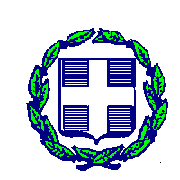 ΕΛΛΗΝΙΚΗ ΔΗΜΟΚΡΑΤΙΑΥΠΟΥΡΓΕΙΟ ΑΓΡΟΤΙΚΗΣ ΑΝΑΠΤΥΞΗΣ ΚΑΙ ΤΡΟΦΙΜΩΝΓΕΝΙΚΗ ΓΡΑΜΜΑΤΕΙΑ  ΑΓΡΟΤΙΚΗΣ ΠΟΛΙΤΙΚΗΣ ΚΑΙ ΔΙΑΧΕΙΡΙΣΗΣ ΚΟΙΝΟΤΙΚΩΝ ΠΟΡΩΝ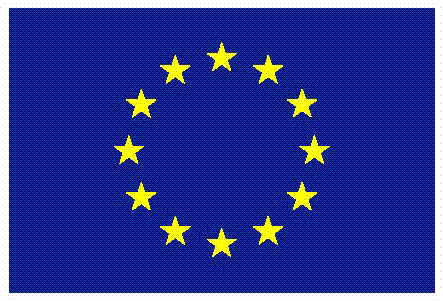 ΕΥΡΩΠΑΪΚΗ ΕΝΩΣΗΕυρωπαϊκό Ταμείο Θάλασσας και ΑλιείαςΕιδική Υπηρεσία Διαχείρισης Ε.Π. Αλιείας και Θάλασσας………………………… Ταχ. Δ/νση : Μιχαλακοπούλου 103Ταχ. Κώδικας : 115 27Πληροφορίες: Τηλέφωνο :Fax :Email :Αθήνα …../……/…… Α.Π.: Προς: <Δικαιούχος>  <Συνδικαιούχοι>ΕΠΙΜΕΡΙΣΜΟΣ ΠΡΑΞΗΣ ΣΕ ΠΡΟΓΡΑΜΜΑΤΑ / ΑΞΟΝΕΣΕΠΙΜΕΡΙΣΜΟΣ ΠΡΑΞΗΣ ΣΕ ΠΡΟΓΡΑΜΜΑΤΑ / ΑΞΟΝΕΣΕΠΙΜΕΡΙΣΜΟΣ ΠΡΑΞΗΣ ΣΕ ΠΡΟΓΡΑΜΜΑΤΑ / ΑΞΟΝΕΣΕΠΙΜΕΡΙΣΜΟΣ ΠΡΑΞΗΣ ΣΕ ΠΡΟΓΡΑΜΜΑΤΑ / ΑΞΟΝΕΣΕπιχειρησιακό ΠρόγραμμαΆξονας ΠροτεραιότηταςΚατηγορία περιφέρειαςΕπιλέξιμη δημόσια δαπάνη από ΕΠ1.Κωδικός Πράξης /MIS (ΟΠΣ): 2.Δικαιούχος:3.Κωδικός Δικαιούχου:4.Φυσικό αντικείμενο της πράξης:4.Φυσικό αντικείμενο της πράξης:5. Παραδοτέα πράξης5. Παραδοτέα πράξης6. ΔΕΙΚΤΕΣ ΕΚΡΟΩΝ6. ΔΕΙΚΤΕΣ ΕΚΡΟΩΝ6. ΔΕΙΚΤΕΣ ΕΚΡΟΩΝ6. ΔΕΙΚΤΕΣ ΕΚΡΟΩΝ6. ΔΕΙΚΤΕΣ ΕΚΡΟΩΝΚΩΔ. ΔΕΙΚΤΗΟΝΟΜΑΣΙΑ ΔΕΙΚΤΗΜΟΝΑΔΑ ΜΕΤΡΗΣΗΣΚΑΤΗΓΟΡΙΑ ΠΕΡΙΦΕΡΕΙΑΣ (για ΕΚΤ, ΕΤΠΑ)ΤΙΜΗ ΣΤΟΧΟΣ ΤΗΣ ΠΡΑΞΗΣΧΡΟΝΟΔΙΑΓΡΑΜΜΑ ΥΛΟΠΟΙΗΣΗΣΗ ημερομηνία έναρξης της Πράξης ορίζεται η ………………….Η ημερομηνία λήξης της Πράξης ορίζεται η ……………………..Η ημερομηνία ολοκλήρωσης των υποέργων προπαρασκευαστικών ενεργειών ορίζεται η …….………… (συμπληρώνεται εφόσον η πράξη περιλαμβάνει αντίστοιχα υποέργα) Η ημερομηνία ανάληψης της πρώτης νομικής δέσμευσης του κύριου υποέργου ορίζεται η ………………………..[η ημερομηνία προσδιορίζεται με βάση τον χρονοπρογραμματισμό του δικαιούχου, όπως αυτός αποτυπώνεται στο ΤΔΠ και λαμβάνει υπόψη τις προθεσμίες του άρθρου 28 του Ν. 4314/2014.] ΚΑΤΑΝΟΜΗ ΔΗΜΟΣΙΑΣ ΔΑΠΑΝΗΣ ΠΡΑΞΗΣ ΑΝΑ ΚΑΤΗΓΟΡΙΑ ΔΑΠΑΝΗΣΚΑΤΑΝΟΜΗ ΔΗΜΟΣΙΑΣ ΔΑΠΑΝΗΣ ΠΡΑΞΗΣ ΑΝΑ ΚΑΤΗΓΟΡΙΑ ΔΑΠΑΝΗΣΚΑΤΑΝΟΜΗ ΔΗΜΟΣΙΑΣ ΔΑΠΑΝΗΣ ΠΡΑΞΗΣ ΑΝΑ ΚΑΤΗΓΟΡΙΑ ΔΑΠΑΝΗΣΚΑΤΑΝΟΜΗ ΔΗΜΟΣΙΑΣ ΔΑΠΑΝΗΣ ΠΡΑΞΗΣ ΑΝΑ ΚΑΤΗΓΟΡΙΑ ΔΑΠΑΝΗΣΚΑΤΑΝΟΜΗ ΔΗΜΟΣΙΑΣ ΔΑΠΑΝΗΣ ΠΡΑΞΗΣ ΑΝΑ ΚΑΤΗΓΟΡΙΑ ΔΑΠΑΝΗΣ1. ΚΩΔΙΚΟΣ ΚΑΤΗΓΟΡΙΩΝ ΔΑΠΑΝΗΣ1. ΚΩΔΙΚΟΣ ΚΑΤΗΓΟΡΙΩΝ ΔΑΠΑΝΗΣ1. ΚΩΔΙΚΟΣ ΚΑΤΗΓΟΡΙΩΝ ΔΑΠΑΝΗΣ2. ΣΥΝΟΛΙΚΗ ΔΗΜΟΣΙΑ ΔΑΠΑΝΗ 3. ΣΥΝΟΛΙΚΗ ΕΠΙΛΕΞΙΜΗ ΔΑΠΑΝΗ ΔΑΠΑΝΕΣ ΒΑΣΕΙ ΠΑΡΑΣΤΑΤΙΚΩΝ Α1. ΑΜΕΣΕΣ ΔΑΠΑΝΕΣΠοσό χωρίς ΦΠΑΔΑΠΑΝΕΣ ΒΑΣΕΙ ΠΑΡΑΣΤΑΤΙΚΩΝ Α1. ΑΜΕΣΕΣ ΔΑΠΑΝΕΣΦΠΑΔΑΠΑΝΕΣ ΒΑΣΕΙ ΠΑΡΑΣΤΑΤΙΚΩΝ Α.2. ΕΜΜΕΣΕΣ ΔΑΠΑΝΕΣΠοσό χωρίς ΦΠΑΔΑΠΑΝΕΣ ΒΑΣΕΙ ΠΑΡΑΣΤΑΤΙΚΩΝ Α.2. ΕΜΜΕΣΕΣ ΔΑΠΑΝΕΣΦΠΑΔΑΠΑΝΕΣ ΒΑΣΕΙ ΠΑΡΑΣΤΑΤΙΚΩΝ ΣΥΝΟΛΟ ΔΑΠΑΝΩΝ ΜΕ ΠΑΡΑΣΤΑΤΙΚΑΣΥΝΟΛΟ ΔΑΠΑΝΩΝ ΜΕ ΠΑΡΑΣΤΑΤΙΚΑΔΑΠΑΝΕΣ ΒΑΣΕΙ ΑΠΛΟΠΟΙΗΜΕΝΟΥ ΚΟΣΤΟΥΣΒ.1. ΔΑΠΑΝΕΣ βάσει τυποποιημένης κλίμακας κόστους ανά μονάδαΒ.1. ΔΑΠΑΝΕΣ βάσει τυποποιημένης κλίμακας κόστους ανά μονάδαΔΑΠΑΝΕΣ ΒΑΣΕΙ ΑΠΛΟΠΟΙΗΜΕΝΟΥ ΚΟΣΤΟΥΣΒ2. ΔΑΠΑΝΕΣ βάσει κατ’ αποκοπή ποσού (Lump Sum)Β2. ΔΑΠΑΝΕΣ βάσει κατ’ αποκοπή ποσού (Lump Sum)ΔΑΠΑΝΕΣ ΒΑΣΕΙ ΑΠΛΟΠΟΙΗΜΕΝΟΥ ΚΟΣΤΟΥΣΒ.3. ΔΑΠΑΝΕΣ βάσει ποσοστού (%) επί των άμεσων επιλέξιμων δαπανών προσωπικού Β.3. ΔΑΠΑΝΕΣ βάσει ποσοστού (%) επί των άμεσων επιλέξιμων δαπανών προσωπικού ΔΑΠΑΝΕΣ ΒΑΣΕΙ ΑΠΛΟΠΟΙΗΜΕΝΟΥ ΚΟΣΤΟΥΣΒ.4. ΕΜΜΕΣΕΣ ΔΑΠΑΝΕΣ βάσει ποσοστού (%) επί των άμεσων δαπανών της πράξης ή επί των άμεσων δαπανών προσωπικού Β.4. ΕΜΜΕΣΕΣ ΔΑΠΑΝΕΣ βάσει ποσοστού (%) επί των άμεσων δαπανών της πράξης ή επί των άμεσων δαπανών προσωπικού ΔΑΠΑΝΕΣ ΒΑΣΕΙ ΑΠΛΟΠΟΙΗΜΕΝΟΥ ΚΟΣΤΟΥΣΣΥΝΟΛΟ ΔΑΠΑΝΩΝ ΒΑΣΕΙ ΑΠΛΟΠΟΙΗΜΕΝΟΥ ΚΟΣΤΟΥΣ ΣΥΝΟΛΟ ΔΑΠΑΝΩΝ ΒΑΣΕΙ ΑΠΛΟΠΟΙΗΜΕΝΟΥ ΚΟΣΤΟΥΣ Γ. ΑΓΟΡΑ ΕΔΑΦΙΚΩΝ ΕΚΤΑΣΕΩΝ Γ. ΑΓΟΡΑ ΕΔΑΦΙΚΩΝ ΕΚΤΑΣΕΩΝ Γ. ΑΓΟΡΑ ΕΔΑΦΙΚΩΝ ΕΚΤΑΣΕΩΝ ΣΥΝΟΛΑΣΥΝΟΛΑΣΥΝΟΛΑΙΔΙΩΤΙΚΗ ΣΥΜΜΕΤΟΧΗΣΥΝΟΛΙΚΟ ΚΟΣΤΟΣ ΠΡΑΞΗΣΚΑΤΑΝΟΜΗ ΔΗΜΟΣΙΑΣ ΔΑΠΑΝΗΣ ΑΝΑ ΣΥΝΔΙΚΑΙΟΥΧΟΚΑΤΑΝΟΜΗ ΔΗΜΟΣΙΑΣ ΔΑΠΑΝΗΣ ΑΝΑ ΣΥΝΔΙΚΑΙΟΥΧΟΚΑΤΑΝΟΜΗ ΔΗΜΟΣΙΑΣ ΔΑΠΑΝΗΣ ΑΝΑ ΣΥΝΔΙΚΑΙΟΥΧΟΚΩΔ. ΔΙΚΑΙΟΥΧΟΥΔΙΚΑΙΟΥΧΟΣΣΥΝΟΛΙΚΗ ΔΗΜΟΣΙΑ ΔΑΠΑΝΗ……..ΣΥΝΟΛΟΣΥΛΛΟΓΙΚΕΣ ΑΠΟΦΑΣΕΙΣ ΠΟΥ ΧΡΗΜΑΤΟΔΟΤΟΥΝ/ΧΡΗΜΑΤΟΔΟΤΗΣΑΝ ΤΗΝ ΠΡΑΞΗΣΥΛΛΟΓΙΚΕΣ ΑΠΟΦΑΣΕΙΣ ΠΟΥ ΧΡΗΜΑΤΟΔΟΤΟΥΝ/ΧΡΗΜΑΤΟΔΟΤΗΣΑΝ ΤΗΝ ΠΡΑΞΗΣΥΛΛΟΓΙΚΕΣ ΑΠΟΦΑΣΕΙΣ ΠΟΥ ΧΡΗΜΑΤΟΔΟΤΟΥΝ/ΧΡΗΜΑΤΟΔΟΤΗΣΑΝ ΤΗΝ ΠΡΑΞΗΣΥΛΛΟΓΙΚΕΣ ΑΠΟΦΑΣΕΙΣ ΠΟΥ ΧΡΗΜΑΤΟΔΟΤΟΥΝ/ΧΡΗΜΑΤΟΔΟΤΗΣΑΝ ΤΗΝ ΠΡΑΞΗΣΥΛΛΟΓΙΚΕΣ ΑΠΟΦΑΣΕΙΣ ΠΟΥ ΧΡΗΜΑΤΟΔΟΤΟΥΝ/ΧΡΗΜΑΤΟΔΟΤΗΣΑΝ ΤΗΝ ΠΡΑΞΗΣΥΛΛΟΓΙΚΕΣ ΑΠΟΦΑΣΕΙΣ ΠΟΥ ΧΡΗΜΑΤΟΔΟΤΟΥΝ/ΧΡΗΜΑΤΟΔΟΤΗΣΑΝ ΤΗΝ ΠΡΑΞΗ	ΚΩΔ. ΣΑΚΩΔ. Πράξης ΣΑ (ΚΩΔ. Εναρίθμου)Πρόταση εγγραφήςΕνεργός Ενάριθμος (που συνεχίζει να πληρώνει την πράξη)Π/Υ Υποέργων Προπαρασκευαστικών Ενεργειών Σύνολο Π/Υ(Ενάριθμος)  (Νέο Εργο ΠΔΕ / Τροποποίηση)(Ναι/Όχι)(Ενάριθμος  με το σύνολο των απαλλοτριώσεων)